СХЕМА №3УЧЕБНОГО МАРШРУТА ЛЕГКОВЫХ АВТОМОБИЛЕЙ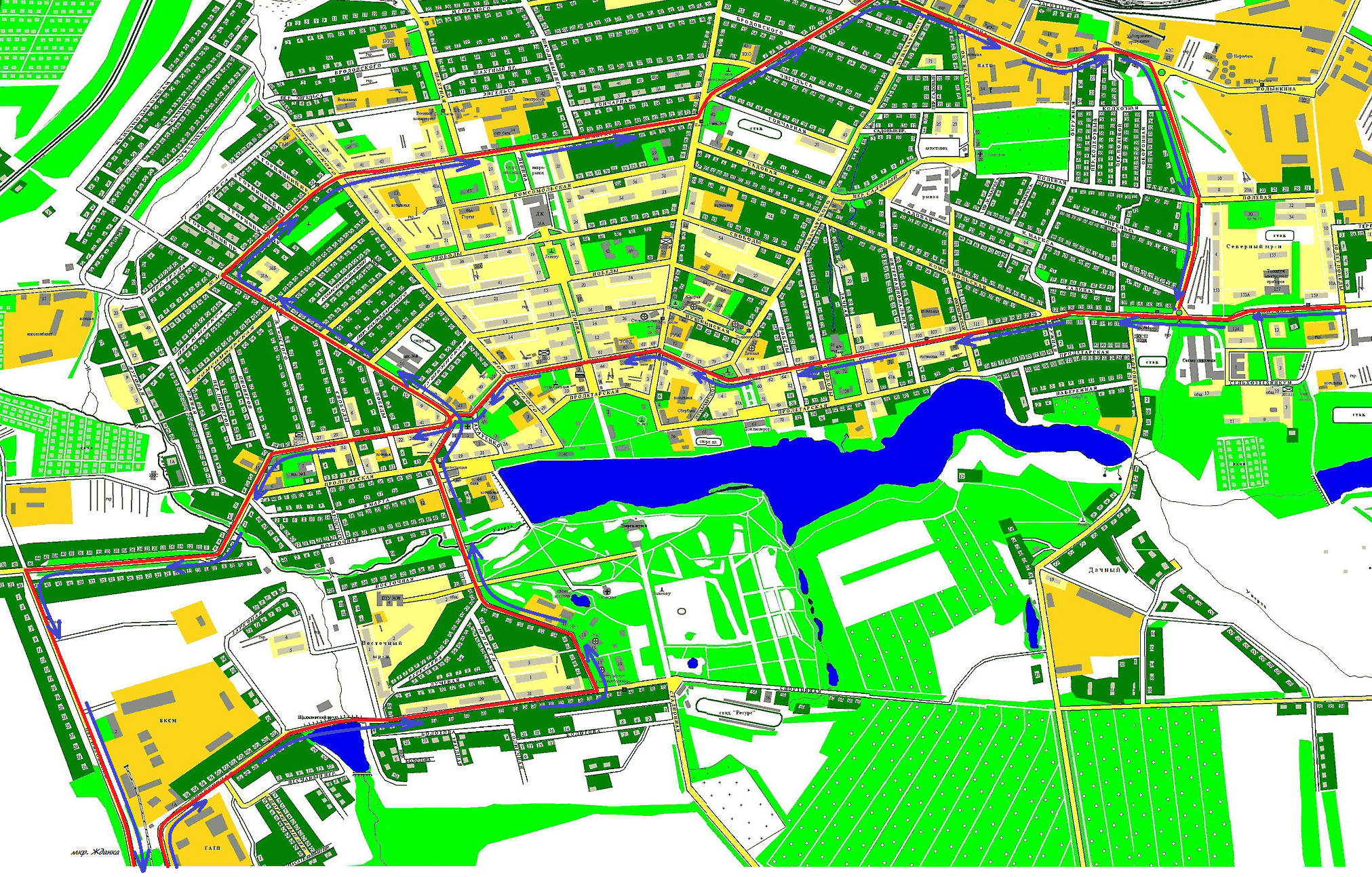 Коммунаров – Вязовская- мкр. Жданка – Спортивная- 10 Армии – Коптевская – Макаренко- К. Маркса- пер. Урицкого – Волынкина – Защитная- Коммунаров.«УТВЕРЖДАЮ»Директор ГПОУ ТО «Сельскохозяйственный колледж «Богородицкий» имени И.А.Стебута»________________В.В.Лабутин«_______» ______________2016г